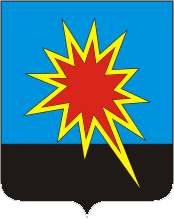 КЕМЕРОВСКАЯ ОБЛАСТЬ 
КАЛТАНСКИЙ ГОРОДСКОЙ ОКРУГ 
АДМИНИСТРАЦИЯ КАЛТАНСКОГО ГОРОДСКОГО ОКРУГАПОСТАНОВЛЕНИЕОт  27.03.2018 г.        № 62-пОб утверждении отчета «Об исполнении муниципальной программы «Развитие торговли в Калтанском городском округе на 2014 – 2019 гг.»  за 2017 годНа основании решения коллегии администрации Калтанского городского округа от	27.03.2018 г. № 03-рк  «Об утверждении отчета об исполнении муниципальной программы  «Развитие торговли в Калтанском городском округе» на 2014-2019 гг.» за 2017 год», в целях определения основных направлений развития торговли и мероприятий, содействующих развитию торговли на территории Калтанского городского округа:1. Утвердить отчет «Об исполнении муниципальной программы  «Развитие торговли в Калтанском городском округе на 2014 – 2019 гг.» за 2017 год.2. Начальнику отдела организационной и кадровой работы администрации Калтанского городского округа (Т.А. Верещагина),  обеспечить размещение  настоящее постановление на сайте администрации Калтанского городского округа.3. Контроль за исполнением постановления возложить на заместителя главы Калтанского городского округа по экономике Горшкову А.И.Глава Калтанскогогородского округа						           И.Ф. ГолдиновКОЛЛЕГИЯ АДМИНИСТРАЦИИ 
КАЛТАНСКОГО ГОРОДСКОГО ОКРУГАРЕШЕНИЕОт 07.03.2018 г.    №   03- ркОб утверждении отчета «Об исполнении муниципальной  программы «Развитие торговли в Калтанском городском округе на 2014 – 2019 гг.»  за 2017 годЗаслушав и обсудив отчет заместителя главы Калтанского городского округа по экономике Горшковой А.И. «Об исполнении муниципальной программы «Развитие торговли в Калтанском городском округе» на 2014 – 2019 гг.» за 2017 год,  в целях определения основных направлений развития торговли и мероприятий, содействующих развитию торговли на территории Калтанского городского округа:1. Одобрить отчет «Об исполнении  муниципальной программы «Развитие торговли в Калтанском городском округе» на 2014 – 2019 гг.» за 2017 год и утвердить в установленном порядке.Председатель коллегии					И.Ф. ГолдиновСекретарь коллегии						Т.А. ВерещагинаОтчет о реализации долгосрочной муниципальной целевой программы «Развитие торговли в Калтанском городском округе» за 2017 год.В целях определения основных направлений развития торговли на территории Калтанского городского округа была разработана и принята  муниципальная программа «Развитие торговли в Калтанском городском округе» на 2014-2019 гг. со следующими задачами: Совершенствование нормативно-правового регулирования в сфере торговли;Развитие торговой инфраструктуры и оптимальное размещение торговых объектов;Повышение ценовой и территориальной доступности товаров, качества и культуры торгового сервиса для населения округа, обеспечение качества и безопасности товаров;Создание условий для длительности сети социально ориентированных торговых предприятий;Развитие конкуренции в сфере торговой деятельности.Цели программы:Содействие развитию торговли и определение основных направлений развития торговли в Калтанском городском округе.Для достижения  задач были выполнены в 2017 году следующие мероприятия: Совершенствование координации и правовое регулирование в сфере торговли;Формирование  современной инфраструктуры розничной торговли и повышение  территориальной  доступности  торговых объектов для населения Калтанского городского округа;Повышение ценовой доступности товаров для населения;Повышение качества и обеспечение безопасности товаров;Развивание конкуренции в сфере торговли;Информационное обеспечение торговли;Кадровое обеспечение в сфере торговли.	В результате выполненных мероприятий  достигнуты показатели, характеризующие развитие торговли за 2017 год: в 2017 году вновь построено 2 объекта  потребительского рынка и 8 предприятий после реконструкции, 2 предприятия общественного питания.  Общая площадь 1520,6 кв.м., 56 посадочных мест, объем направленных инвестиций составил около 13,5 млн. рублей при плане 16,0 млн. рублей  (84,3 % соответственно) создано дополнительно 48 рабочих мест. Так, например, в 2017 году введен в эксплуатацию магазин «Рашт» с объемом инвестиций около 3,5 млн. рублей, магазин продовольственных товаров  ИП Черепанова А.Е. с объемом инвестиций 2 млн. рублей, после реконструкции открыт  магазин «Магнит» АО «Тандер», 10 рабочих мест, торговая площадь 389,1 кв.м.;- универсам  "Пятерочка" ООО "Агроторг", 13 рабочих мест, 434 кв.м. торговая площадь;- магазин «Продукты» ИП Ланцовой Е.А., 15 кв.м., 1 рабочее место;- 2 магазина «Андреич» ООО «Результат НК»  88,1 кв.м, 6 раб. мест,  - 2 магазина «Табак» ИП Лыкова О.В. 30 кв.м., 2раб.места.- кафе «Аспект» ИП Красилова А.В., на 40 посадочных места, 4 рабочих места.- пиццерия ИП Сосновой О.И. на 16 посадочных места, 4 рабочих места.- магазин «Карри» ИП Лаврова М.А. 5 рабочих мест, 50 кв.м. с объемом инвестиций около 13,5 млн. рублей.	Однако планируемые  к открытию объекты потребительского рынка:   кафе «Метелица» объем инвестиций более 2 млн. рублей,  ООО «СК Алмаз» с объемом инвестиций в 20 млн. рублей по разным причинам не выполнили намеченные мероприятия.	Таким образом, в 2017 году на развитие и формирование современной инфраструктуры розничной торговли направлено 13,5 млн. рублей из внебюджетных источников. В 2016 году на развитие и формирование современной инфраструктуры розничной торговли направлено 6,5 млн. рублей, из которых  6,5 млн. рублей средства  из внебюджетных источников.  	Обеспеченность в 2017 году населения площадями торговых объектов на 1000 человек составляет (Закон Кемеровской области № 17- ОЗ, от 28.02.2011 г. «Об установлении нормативов минимальной обеспеченности населения площадью торговых объектов»):	Таким образом, обеспеченность торговыми площадями по Калтанскому городскому округу ниже областных показателей на 43 кв.м. на 1000 человек, в т.ч. по продовольственным магазинам выше   уровня областных показателей на 58 кв.м., по непродовольственным магазинам ниже на 111 кв.м. 	В 2016 году усилилась тенденция замедления темпов роста оборота розничной торговли.  В 2017 году рост оборота розничной торговли составил 104,6% к уровню 2016 года (18 310 000,0 тыс.руб.). Наибольшее развитие в округе получили розничные продуктовые  сети, пришедшие на наш рынок из других регионов. Это компания «Мария – Ра» (г. Барнаул), «Монетка» (г. Екатеринбург), «Ярче» (г. Томск), «Холди Дискаунтер» (г. Новосибирск), «Магнит» г. Краснодар, «Пятерочка» г. Санкт-Петербург, «Агрофирма Ариант», а также «Карри», «Цимус», «Новэкс». Интенсивное развитие сетевых структур в округе и в области в целом связано с тем, что в условиях высокой конкуренции на потребительском рынке они имеют определенные преимущества. Им гораздо легче создать широкий ассортимент товаров и высокий уровень обслуживания, внедрять новейшие торговые технологии, применять современные методы работы с клиентами.Следует отметить также, что на потребительском рынке присутствуют розничные сети местного уровня - т.е. имеются два или более торговых объекта, которые находятся под одним управлением, или используются под единым коммерческим обозначением. Например – ООО «Анюта» (три торговые точки), ООО «Хотей» (две торговые точки), ООО «Статус» (две торговые точки), ООО «Вагнер» (три торговые точки), ООО «Даниловна» (две торговые точки).	В Калтанском городском округе действует 11 ярмарок (постоянно действующих площадок) на 170 мест для реализации продукции местных товаропроизводителей и продукции, выращенной на приусадебных участках.	Местные товаропроизводители имеют возможность реализовывать свою продукцию, без посредников, напрямую для населения округа на  ярмарках (торговых площадках). Регулярно проводимые ярмарки являются важным элементом постоянно действующей разноформатной торговой инфраструктуры. Одна важная особенность ярмарок  - это то, что они могут оперативно организовываться в любых востребованных местах.За 12 мес. 2017 год проведены 26  продовольственных  ярмарок  с участием предприятий-производителей Кемеровской области, а также близлежащих областей. В ярмарке принимали участие предприниматели и предприятия из Калтана, Осинников, Новокузнецка, Белова, Киселевска, Новокузнецкого района, а также из Алтайского края и республики Алтай.  На ярмарках можно было приобрести свежее мясо, колбасные, кондитерские, хлебобулочные изделия, продукцию рыбокопчения и мясокопчения, мед, живую и свежемороженую рыбу, плодоовощную и  молочную продукцию, бакалейную продукцию  по ценам ниже рыночных на 10-15 %.Информация о количестве нестационарных торговых объектов за 2017 годСнижение количества нестационарных объектов связано  низкой рентабельностью этого  бизнеса, а в условиях кризиса такой бизнес вообще стал убыточным.  Запрет на продажу табачных изделий и пивной продукции  сказался на количестве нестационарных торговых объектов (НТО).
Информация о количестве мобильных торговых объектов за 2017 годВ 2017 году состоялись выездные заседания межведомственной комиссии по торговле по вопросу  соответствия размещения нестационарных торговых объектов утвержденной схеме (постановление администрации Калтанского городского округа «Об утверждении схемы размещения нестационарных торговых объектов на территории Калтанского городского округа), а также по благоустройству объектов потребительского рынка Калтанского городского округа. В результате обследования устранены неточности, скорректирована схема размещения нестационарных торговых объектов Калтанского городского округа. Исключены объекты, ранее расположенные  на придомовых территориях, либо на частной территории. В данное время схема приведена в соответствие с законодательством. В настоящее время в схеме  63  ед. разного вида объектов: количество павильонов 17 единиц, киосков 24 ед.; торговых платок 3 ед.; торговых точек 1 ед.; мобильная торговля 8 единиц. 	Финансирование программных мероприятий:Приложение № 1Отчет о достижении значений целевых показателей (индикаторов) за 2017 год Целевые индикаторыЗаместитель главы Калтанскогогородского округа по экономике                                                                     А.И. ГоршковаОбъект потребительского рынкаПоказатель по Кемеровской области, кв. м. на 1000 чел.Факт по Калтанскому городскому округу, кв.м. на 1000 человек% выполнения% выполненияПоказатели по городу Калтан, кв.м. на 1000 человекФакт по Калтанскому городскому округу, кв. м. на 1000 человек% выполнения% выполненияОбъект потребительского рынкаПоказатель по Кемеровской области, кв. м. на 1000 чел.Факт по Калтанскому городскому округу, кв.м. на 1000 человек20172016Показатели по городу Калтан, кв.м. на 1000 человекФакт по Калтанскому городскому округу, кв. м. на 1000 человек20172016Магазины, всегоВ т. ч. 54249992,079,8420499118,0103,0Магазины Продовольственных товаров165223141,0128,0128223174,0165Магазины непродовольственных товаров377266,070,558,4292266,091,075,0Информация о количестве нестационарных торговых объектовИнформация о количестве нестационарных торговых объектовИнформация о количестве нестационарных торговых объектовИнформация о количестве нестационарных торговых объектов3 квартал – 284 квартал –25-10,7%Количество объектов всегоиз них:00Мясо, мясная гастрономия440,0%Молоко, молочная продукция11Рыба, рыбная продукция, морепродукты00Овощи, фрукты и ягоды54-20,0%Хлеб, хлебобулочная продукция990,0%Продовольственные товары (универсальная специализация, смешанный ассортимент продуктов питания)110,0%Продукция общественного питания43-25,0%Печатная продукцияТовары народных художественных промысловИнформация о количестве мобильных торговых объектов  Информация о количестве мобильных торговых объектов  Информация о количестве мобильных торговых объектов  Информация о количестве мобильных торговых объектов  Информация о количестве мобильных торговых объектов  Информация о количестве мобильных торговых объектов  Квартал, предыдущий отчетномуКвартал, предыдущий отчетномуОтчетный квартал% роста / снижения показателейКоличество объектов всегоКоличество объектов всего336100,0%из них:из них:Мясо, мясная гастрономияМясо, мясная гастрономия33433,3%Молоко, молочная продукцияМолоко, молочная продукция002+100 Рыба, рыбная продукция, морепродуктыРыба, рыбная продукция, морепродукты000Овощи, фрукты и ягодыОвощи, фрукты и ягоды000Хлеб, хлебобулочная продукцияХлеб, хлебобулочная продукцияХлеб, хлебобулочная продукцияХлеб, хлебобулочная продукцияПродовольственные товары (универсальная специализация, смешанный ассортимент продуктов питания)Продовольственные товары (универсальная специализация, смешанный ассортимент продуктов питания)Продовольственные товары (универсальная специализация, смешанный ассортимент продуктов питания)Продовольственные товары (универсальная специализация, смешанный ассортимент продуктов питания)Продовольственные товары (универсальная специализация, смешанный ассортимент продуктов питания)Продовольственные товары (универсальная специализация, смешанный ассортимент продуктов питания)Продукция общественного питанияПродукция общественного питанияПродукция общественного питанияПечатная продукция№ п/пНаименование программных мероприятийСроки исполненияОбъем финансирования, тыс. рублейОбъем финансирования, тыс. рублейОбъем финансирования, тыс. рублейОбъем финансирования, тыс. рублейПричины отклонений№ п/пНаименование программных мероприятийСроки исполненияВ том числеВ том числеВ том числеВ том числеПричины отклонений№ п/пНаименование программных мероприятийСроки исполненияПлановое значениеУточненный планФактическое значение% исполненияПричины отклонений123456781. Совершенствование координации и правового регулирования в сфере торговли1. Совершенствование координации и правового регулирования в сфере торговли1. Совершенствование координации и правового регулирования в сфере торговли1. Совершенствование координации и правового регулирования в сфере торговли1. Совершенствование координации и правового регулирования в сфере торговли1. Совершенствование координации и правового регулирования в сфере торговли1. Совершенствование координации и правового регулирования в сфере торговли1. Совершенствование координации и правового регулирования в сфере торговли1.1Мониторинг действующего федерального, областного, (включая опыт других регионов) и местного законодательства в сфере торговли20170000Подготовлены  правовые и распорядительные акты: созданы условия для осуществления задач социально-экономического развития округа, упорядочения действующей нормативно-правовой базы, регулирующей вопросы в сфере торговли;1.1Мониторинг действующего федерального, областного, (включая опыт других регионов) и местного законодательства в сфере торговлиПодготовлены  правовые и распорядительные акты: созданы условия для осуществления задач социально-экономического развития округа, упорядочения действующей нормативно-правовой базы, регулирующей вопросы в сфере торговли;1.2Проведение мониторинга реализации Федерального закона от 28.12.2009 № 381 – ФЗ «О государственном регулировании торговой деятельности в Российской Федерации»20170000Подготовлены  правовые и распорядительные акты: созданы условия для осуществления задач социально-экономического развития округа, упорядочения действующей нормативно-правовой базы, регулирующей вопросы в сфере торговли;1.2Проведение мониторинга реализации Федерального закона от 28.12.2009 № 381 – ФЗ «О государственном регулировании торговой деятельности в Российской Федерации»Подготовлены  правовые и распорядительные акты: созданы условия для осуществления задач социально-экономического развития округа, упорядочения действующей нормативно-правовой базы, регулирующей вопросы в сфере торговли;1.3Формирование и ведение торгового реестра Калтанского городского округа20170000Ведение реестра способствует формированию государственных информационных ресурсов в области торговой деятельности в Российской Федерации. В Калтанском городском округе сформирован и ведется торговый реестр. При получении данных обеспечено соблюдение прав и законных интересов юридических лиц, индивидуальных предпринимателей, осуществляющих торговую деятельность, а также обеспечено при этом соблюдение прав и законных интересов населения.1.3Формирование и ведение торгового реестра Калтанского городского округаВедение реестра способствует формированию государственных информационных ресурсов в области торговой деятельности в Российской Федерации. В Калтанском городском округе сформирован и ведется торговый реестр. При получении данных обеспечено соблюдение прав и законных интересов юридических лиц, индивидуальных предпринимателей, осуществляющих торговую деятельность, а также обеспечено при этом соблюдение прав и законных интересов населения.1.4Заключение Соглашений о социально-экономическом сотрудничестве между администрациейКалтанского городского округа и предпринимателями20170000Заключено 101 соглашение о социально-экономическом сотрудничестве между администрацией Калтанского городского округа и предпринимателями на общую сумму 4 млн.200 тыс. руб., фактическое исполнение на сумму 3,5 млн. рублей1.4Заключение Соглашений о социально-экономическом сотрудничестве между администрациейКалтанского городского округа и предпринимателямиЗаключено 101 соглашение о социально-экономическом сотрудничестве между администрацией Калтанского городского округа и предпринимателями на общую сумму 4 млн.200 тыс. руб., фактическое исполнение на сумму 3,5 млн. рублей1.5Проведение мониторинга доли местных товаропроизводителей в реализации основных продовольственных товаров20170000Информация по наполнению потребительского рынка продукцией местных товаропроизводителей за 2017 г.: Молокопродукты 87,8% на потребительском рынке Калтанского городского округа на 12,2% - продукция из Новосибирской, Томской областей, Алтайского края. Мясопродукты – 83,5 % местного производства, 16,5 % - окорочка куриные пр-во США, мясо – Алтайский край, Новосибирская область. Мороженое – 15 % - продукция из Новосибирской области, 85% местного производства. Овощи  65,4 %  местного производства, 34,6 % - Средняя Азия, Нидерланды (лук репчатый, чеснок, редька, перец). Картофель – 88,6  % местного производства. 11,4 % с Алтайского края. Минеральная вода – 34,5 % местного производства, 65,5 % - продукция Новосибирской области «Карачинская», г. Абакан «Хан-Куль» 1.5Проведение мониторинга доли местных товаропроизводителей в реализации основных продовольственных товаровИнформация по наполнению потребительского рынка продукцией местных товаропроизводителей за 2017 г.: Молокопродукты 87,8% на потребительском рынке Калтанского городского округа на 12,2% - продукция из Новосибирской, Томской областей, Алтайского края. Мясопродукты – 83,5 % местного производства, 16,5 % - окорочка куриные пр-во США, мясо – Алтайский край, Новосибирская область. Мороженое – 15 % - продукция из Новосибирской области, 85% местного производства. Овощи  65,4 %  местного производства, 34,6 % - Средняя Азия, Нидерланды (лук репчатый, чеснок, редька, перец). Картофель – 88,6  % местного производства. 11,4 % с Алтайского края. Минеральная вода – 34,5 % местного производства, 65,5 % - продукция Новосибирской области «Карачинская», г. Абакан «Хан-Куль» 1.6Проведение мониторинга цен на основные продовольственные товары20170000Ежемесячно проводился анализ средних потребительских цен на социально значимые продовольственные товары первой необходимости.Проводился мониторинг торговых наценок на социально-значимые продукты питания в социально-ориентированных предприятиях торговли. Проводилась целенаправленная работа с предприятиями потребительского рынка по внедрению социальных проектов, в частности направленных на сдерживание роста цен и оказания помощи малоимущим гражданам в приобретении товаров первой необходимости. Внедрена социальная карта «Губернская потребительская карта».1.6Проведение мониторинга цен на основные продовольственные товарыЕжемесячно проводился анализ средних потребительских цен на социально значимые продовольственные товары первой необходимости.Проводился мониторинг торговых наценок на социально-значимые продукты питания в социально-ориентированных предприятиях торговли. Проводилась целенаправленная работа с предприятиями потребительского рынка по внедрению социальных проектов, в частности направленных на сдерживание роста цен и оказания помощи малоимущим гражданам в приобретении товаров первой необходимости. Внедрена социальная карта «Губернская потребительская карта».1.7Проведение анализа поступающих жалоб и обращений граждан и организаций по вопросам деятельности торгующих организаций20170000Рассмотрено 27  обращений  от потребителей. Даны консультации, оказана помощь в составлении претензий.1.7Проведение анализа поступающих жалоб и обращений граждан и организаций по вопросам деятельности торгующих организацийРассмотрено 27  обращений  от потребителей. Даны консультации, оказана помощь в составлении претензий.1.8Организационное обеспечение работы координационного совета по развитию торговой деятельности20170000Распоряжение от 21.01.2013 г. № 39-р «О создании межведомственной комиссии по мониторингу ситуации на алкогольном рынке Калтанского городского округа»; ПОСТАНОВЛЕНИЕ от «18» сентября 2017 г. № 171-п «Об определении прилегающих территорий Калтанского городского округа, на которых не допускается розничная продажа алкогольной продукции».1.8Организационное обеспечение работы координационного совета по развитию торговой деятельностиРаспоряжение от 21.01.2013 г. № 39-р «О создании межведомственной комиссии по мониторингу ситуации на алкогольном рынке Калтанского городского округа»; ПОСТАНОВЛЕНИЕ от «18» сентября 2017 г. № 171-п «Об определении прилегающих территорий Калтанского городского округа, на которых не допускается розничная продажа алкогольной продукции».2. Формирование современной инфраструктуры розничной торговли и повышение территориальной доступности торговых объектов для населения Калтанского городского округа2. Формирование современной инфраструктуры розничной торговли и повышение территориальной доступности торговых объектов для населения Калтанского городского округа2. Формирование современной инфраструктуры розничной торговли и повышение территориальной доступности торговых объектов для населения Калтанского городского округа2. Формирование современной инфраструктуры розничной торговли и повышение территориальной доступности торговых объектов для населения Калтанского городского округа2. Формирование современной инфраструктуры розничной торговли и повышение территориальной доступности торговых объектов для населения Калтанского городского округа2. Формирование современной инфраструктуры розничной торговли и повышение территориальной доступности торговых объектов для населения Калтанского городского округа2. Формирование современной инфраструктуры розничной торговли и повышение территориальной доступности торговых объектов для населения Калтанского городского округа2. Формирование современной инфраструктуры розничной торговли и повышение территориальной доступности торговых объектов для населения Калтанского городского округа2.1Строительство объектов торговли201526,526,526,5100502.1Строительство объектов торговли20166,56,56,5100142.1Строительство объектов торговли201713,513,513,5100492.1.1ООО «Агрофирма Ариант»20161,01,01,0100созданы  6 рабочих мест2.1.2ИП Лазарева20160,50,50,5100созданы  2 рабочих места2.1.3ИП Клепиков20162.02,02,0100создано  4 рабочих мест2.1.4ИП Рожкова20163,03,03,0100создано  2 рабочих мест2.1.5магазин «Рашт» 20173,53,53,5100создано  2 рабочих мест2.1.6магазин «Магнит» АО «Тандер»20173,03,03,0100создано 10 рабочих мест2.1.7ИП Черепанова А.Е.20172,02,02,01002 рабочих места2.1.8универсам  "Пятерочка" ООО "Агроторг"20173,03,03,010013 рабочих мест2.1.9«Продукты» ИП Ланцова Е.А.20170,10,10,11001 рабочее место2.1.102 магазина «Андреич» ООО «Результат НК»  20170,50,50,51006 рабочих мест2.1.112 магазина «Табак» ИП Лыков О.В. 20170,20,20,21002 рабочих места2.1.12кафе «Аспект» ИП Красилова А.В.20170,20,20,21004 рабочих места2.1.13пиццерия ИП Сосновой О.И.0,50,50,51004 рабочих места2.1.14магазин «Карри» ИП Лавров М.А.0,50,50,51005 рабочих мест2.2Корректировка схемы размещения нестационарных торговых объектов на территории Калтанского городского округа20150000Разработана и утверждена схема размещения нестационарных торговых объектов (постановление от 27.11.2017 г. № 213-п «Об утверждении схемы размещения нестационарных торговых объектов на территории Калтанского городского округа»)2.2Корректировка схемы размещения нестационарных торговых объектов на территории Калтанского городского округа20160000Разработана и утверждена схема размещения нестационарных торговых объектов (постановление от 27.11.2017 г. № 213-п «Об утверждении схемы размещения нестационарных торговых объектов на территории Калтанского городского округа»)2.2Корректировка схемы размещения нестационарных торговых объектов на территории Калтанского городского округа20173. Повышение ценовой доступности товаров для населения3. Повышение ценовой доступности товаров для населения3. Повышение ценовой доступности товаров для населения3. Повышение ценовой доступности товаров для населения3. Повышение ценовой доступности товаров для населения3. Повышение ценовой доступности товаров для населения3. Повышение ценовой доступности товаров для населения3. Повышение ценовой доступности товаров для населения3.1Реализация проекта «Губернская потребительская карта»201500003.1Реализация проекта «Губернская потребительская карта»201600003.2Организация продовольственных ярмарок с привлечением местных товаропроизводителей, предприятий пищевой перерабатывающей промышленности20150000Всего в 2017 г. проведено 26 ярмарок с участием предприятий пищевой перерабатывающей и легкой промышленности Кемеровской области и близлежащих областей. В ярмарке принимали участие предприниматели и предприятия из Калтана, Осинников, Новокузнецка, Белова, Ленинск-Кузнецка, Прокопьевска, Киселевска, Мысков, Новокузнецкого района, а также из Алтайского края и республики Алтай. Порядок организации ярмарок на территории Калтанского городского округа и продажи товаров на них и требованиях к организации продажи товаров (выполнении работ, оказании услуг) на ярмарках, организованных на территории округа, утверждены постановлением администрации КГО от 27.06.2013 г. № 212-п «О порядке согласования мест для ярмарки», № 170-п от 18.09.2017 г. «Об определении перечня мест для организации ярмарок на территории муниципального образования – Калтанский городской округ». 3.2Организация продовольственных ярмарок с привлечением местных товаропроизводителей, предприятий пищевой перерабатывающей промышленности20160000Всего в 2017 г. проведено 26 ярмарок с участием предприятий пищевой перерабатывающей и легкой промышленности Кемеровской области и близлежащих областей. В ярмарке принимали участие предприниматели и предприятия из Калтана, Осинников, Новокузнецка, Белова, Ленинск-Кузнецка, Прокопьевска, Киселевска, Мысков, Новокузнецкого района, а также из Алтайского края и республики Алтай. Порядок организации ярмарок на территории Калтанского городского округа и продажи товаров на них и требованиях к организации продажи товаров (выполнении работ, оказании услуг) на ярмарках, организованных на территории округа, утверждены постановлением администрации КГО от 27.06.2013 г. № 212-п «О порядке согласования мест для ярмарки», № 170-п от 18.09.2017 г. «Об определении перечня мест для организации ярмарок на территории муниципального образования – Калтанский городской округ». 3.2Организация продовольственных ярмарок с привлечением местных товаропроизводителей, предприятий пищевой перерабатывающей промышленности2017Всего в 2017 г. проведено 26 ярмарок с участием предприятий пищевой перерабатывающей и легкой промышленности Кемеровской области и близлежащих областей. В ярмарке принимали участие предприниматели и предприятия из Калтана, Осинников, Новокузнецка, Белова, Ленинск-Кузнецка, Прокопьевска, Киселевска, Мысков, Новокузнецкого района, а также из Алтайского края и республики Алтай. Порядок организации ярмарок на территории Калтанского городского округа и продажи товаров на них и требованиях к организации продажи товаров (выполнении работ, оказании услуг) на ярмарках, организованных на территории округа, утверждены постановлением администрации КГО от 27.06.2013 г. № 212-п «О порядке согласования мест для ярмарки», № 170-п от 18.09.2017 г. «Об определении перечня мест для организации ярмарок на территории муниципального образования – Калтанский городской округ». 4. Повышение качества и обеспечение безопасности товаров4. Повышение качества и обеспечение безопасности товаров4. Повышение качества и обеспечение безопасности товаров4. Повышение качества и обеспечение безопасности товаров4. Повышение качества и обеспечение безопасности товаров4. Повышение качества и обеспечение безопасности товаров4. Повышение качества и обеспечение безопасности товаров4. Повышение качества и обеспечение безопасности товаров4.1Участие в мероприятиях по выявлению на потребительском рынке контрафактной продукции20150000Всего в 2017 году проверено 89 объектов, в том числе в декабре 15, изъято 270 литров фальсифицированного алкоголя, сумма штрафов составляет  260,7  т.р., составлено 55 протоколов об административных нарушениях.4.1Участие в мероприятиях по выявлению на потребительском рынке контрафактной продукции20160000Всего в 2017 году проверено 89 объектов, в том числе в декабре 15, изъято 270 литров фальсифицированного алкоголя, сумма штрафов составляет  260,7  т.р., составлено 55 протоколов об административных нарушениях.4.1Участие в мероприятиях по выявлению на потребительском рынке контрафактной продукции2017Всего в 2017 году проверено 89 объектов, в том числе в декабре 15, изъято 270 литров фальсифицированного алкоголя, сумма штрафов составляет  260,7  т.р., составлено 55 протоколов об административных нарушениях.5. Развитие конкуренции в сфере торговли5. Развитие конкуренции в сфере торговли5. Развитие конкуренции в сфере торговли5. Развитие конкуренции в сфере торговли5. Развитие конкуренции в сфере торговли5. Развитие конкуренции в сфере торговли5. Развитие конкуренции в сфере торговли5. Развитие конкуренции в сфере торговли5.1Организация и проведение смотров-конкурсов, выставок, ярмарок – распродаж потребительских товаровместных производителей с привлечением предприятий-изготовителей и предпринимателей20150,0060,0060,006100В 2017 г. на городских мероприятиях «Проводы русской зимы» и шоу «Поехали» организована торговля продуктами питания с привлечением товаропроизводителей г. Калтан, г. Осинники, г. Новокузнецк; всего в 2017 г. проведены 26 предпраздничные продовольственные ярмарки с участием предприятий пищевой перерабатывающей и легкой промышленности, в том числе 2 школьных базара. 5.1Организация и проведение смотров-конкурсов, выставок, ярмарок – распродаж потребительских товаровместных производителей с привлечением предприятий-изготовителей и предпринимателей20160000В 2017 г. на городских мероприятиях «Проводы русской зимы» и шоу «Поехали» организована торговля продуктами питания с привлечением товаропроизводителей г. Калтан, г. Осинники, г. Новокузнецк; всего в 2017 г. проведены 26 предпраздничные продовольственные ярмарки с участием предприятий пищевой перерабатывающей и легкой промышленности, в том числе 2 школьных базара. 5.1Организация и проведение смотров-конкурсов, выставок, ярмарок – распродаж потребительских товаровместных производителей с привлечением предприятий-изготовителей и предпринимателей2017В 2017 г. на городских мероприятиях «Проводы русской зимы» и шоу «Поехали» организована торговля продуктами питания с привлечением товаропроизводителей г. Калтан, г. Осинники, г. Новокузнецк; всего в 2017 г. проведены 26 предпраздничные продовольственные ярмарки с участием предприятий пищевой перерабатывающей и легкой промышленности, в том числе 2 школьных базара. 6. Информационное обеспечение торговли6. Информационное обеспечение торговли6. Информационное обеспечение торговли6. Информационное обеспечение торговли6. Информационное обеспечение торговли6. Информационное обеспечение торговли6. Информационное обеспечение торговли6. Информационное обеспечение торговли6.1Актуализация информации по вопросам развития торговой деятельности в Калтанском городском округе на сайте администрации Калтанского городского округа в разделе «Малый бизнес»20150000информационные сообщения размещены в 2017 г. на официальном сайте администрации Калтанского городского округа в разделе «Малый бизнес». Размещаются постановления и распоряжения по вопросам торговой деятельности. Размещается информация о развитии торговли и общественного питания, объектов бытового обслуживания за 2017 г. с аналитической запиской и пояснениями.6.1Актуализация информации по вопросам развития торговой деятельности в Калтанском городском округе на сайте администрации Калтанского городского округа в разделе «Малый бизнес»20160000информационные сообщения размещены в 2017 г. на официальном сайте администрации Калтанского городского округа в разделе «Малый бизнес». Размещаются постановления и распоряжения по вопросам торговой деятельности. Размещается информация о развитии торговли и общественного питания, объектов бытового обслуживания за 2017 г. с аналитической запиской и пояснениями.6.1Актуализация информации по вопросам развития торговой деятельности в Калтанском городском округе на сайте администрации Калтанского городского округа в разделе «Малый бизнес»2017информационные сообщения размещены в 2017 г. на официальном сайте администрации Калтанского городского округа в разделе «Малый бизнес». Размещаются постановления и распоряжения по вопросам торговой деятельности. Размещается информация о развитии торговли и общественного питания, объектов бытового обслуживания за 2017 г. с аналитической запиской и пояснениями.6.2Проведение информационно-просветительской деятельности в области защиты прав потребителей через размещение информации в средствах массовой информации20150000Через местные средства массовой информации (газета «Калтанский вестник», телевидение «Проспект») проводится информационно-просветительская деятельность в области защиты прав потребителей.6.2Проведение информационно-просветительской деятельности в области защиты прав потребителей через размещение информации в средствах массовой информации20160000Через местные средства массовой информации (газета «Калтанский вестник», телевидение «Проспект») проводится информационно-просветительская деятельность в области защиты прав потребителей.6.2Проведение информационно-просветительской деятельности в области защиты прав потребителей через размещение информации в средствах массовой информации2017Через местные средства массовой информации (газета «Калтанский вестник», телевидение «Проспект») проводится информационно-просветительская деятельность в области защиты прав потребителей.6.3Информирование и обучение населения округа основам защиты прав потребителей20150000В местных СМИ регулярно освещается информация по Федеральному закону «О защите прав потребителей», изменениях в законодательстве6.3Информирование и обучение населения округа основам защиты прав потребителей20160000В местных СМИ регулярно освещается информация по Федеральному закону «О защите прав потребителей», изменениях в законодательстве6.3Информирование и обучение населения округа основам защиты прав потребителей2017В местных СМИ регулярно освещается информация по Федеральному закону «О защите прав потребителей», изменениях в законодательстве6.4Оказание организация и индивидуальным предпринимателям консультативной помощи по вопросам развития торговой деятельности20150000Организациям и индивидуальным предпринимателям оказывается консультативная помощь по вопросам развития торговой деятельности (за январь-декабрь 2017 г. проведены 134 консультаций: в том числе с физ. лицами 50, с ИП –56, с юр. лицами – 28). 6.4Оказание организация и индивидуальным предпринимателям консультативной помощи по вопросам развития торговой деятельности20160000Организациям и индивидуальным предпринимателям оказывается консультативная помощь по вопросам развития торговой деятельности (за январь-декабрь 2017 г. проведены 134 консультаций: в том числе с физ. лицами 50, с ИП –56, с юр. лицами – 28). 6.4Оказание организация и индивидуальным предпринимателям консультативной помощи по вопросам развития торговой деятельности2017Организациям и индивидуальным предпринимателям оказывается консультативная помощь по вопросам развития торговой деятельности (за январь-декабрь 2017 г. проведены 134 консультаций: в том числе с физ. лицами 50, с ИП –56, с юр. лицами – 28). 7. Кадровое обеспечение в сфере торговли7. Кадровое обеспечение в сфере торговли7. Кадровое обеспечение в сфере торговли7. Кадровое обеспечение в сфере торговли7. Кадровое обеспечение в сфере торговли7. Кадровое обеспечение в сфере торговли7. Кадровое обеспечение в сфере торговли7. Кадровое обеспечение в сфере торговли7.1Организация обучающих курсов по вопросам соблюдения санитарного законодательства201500007.1Организация обучающих курсов по вопросам соблюдения санитарного законодательства201600007.1Организация обучающих курсов по вопросам соблюдения санитарного законодательства2017ИтогоИтого2015 год2015 год201526,526,526,51002016 год2016 год20166,56,56,51002017 год2017 год201713,513,513,5100Целевой индикаторЕдиница измерения2015 г.фактплан 2016 г.2016 г.факт2017 г.план 2017 г. факт%Темп роста оборота розничной торговли к предыдущему годуПроцент92,8107,897,2108,0104,696,8Оборот розничной торговли на душу населенияТыс. рублей58,474,557,175,660,379,8Обеспеченность населения области площадью торговых  объектовкв. метров на 1000 человек480670,0433,0680,049973,4Создание новых рабочих мест на предприятиях потребительского рынкаединиц5055140604981,6Привлечение инвестиционных ресурсов из негосударственных источников на строительство торговых объектовМлн. рублей5160030006500160001350084,4